БАШКОРТОСТАН РЕСПУБЛИКАҺЫ БӨРЙӘН РАЙОНЫ МУНИЦИПАЛЬ РАЙОНЫНЫҢ ИСКЕ СОБХАНҒОЛ АУЫЛ  СОВЕТЫ АУЫЛ БИЛӘМӘҺЕ ХАКИМИӘТЕ                   453580, ИСКЕ СОБХАНҒОЛ АУЫЛЫСАЛАУАТ УРАМЫ, 38. тел. (34755) 3-68-00АДМИНСТРАЦИЯ СЕЛЬСКОГОПОСЕЛЕНИЯ СТАРОСУБХАНГУЛОВСКИЙ СЕЛЬСОВЕТ МУНИЦИПАЛЬНОГО РАЙОНАБУРЗЯНСКИЙ РАЙОН РЕСПУБЛИКИ БАШКОРТОСТАН453580, с. Старосубхангуловоул. Салавата, 38 тел. (34755) 3-68-00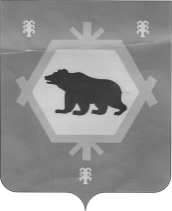 _____________________________________________________________________        КАРАР                                                              ПОСТАНОВЛЕНИЕ« 27 » декабрь 2017 й.                     №  26-п                    « 27  » декабря 2017 г.О внесении изменений и дополнений в постановление администрации сельского поселения Старосубхангуловский сельсовет муниципального района Бурзянский район Республики Башкортостан от 11.03.2015  № 27-п «Об утверждении Положения о комиссии по соблюдению требований к служебному поведению муниципальных служащих и урегулированию конфликта интересов»В целях приведения муниципальных нормативных правовых актов сельского поселения Старосубхангуловский сельсовет муниципального района Бурзянский район Республики Башкортостан в соответствие с действующим федеральным законодательством, Указом Президента РФ от 19 сентября 2017 г. N 43 1"О внесении изменений в некоторые акты Президента Российской Федерации в целях усиления контроля за соблюдением законодательства о противодействии коррупции»,  п о с т а н о в л я ю :1. Внести в Положение о комиссии по соблюдению требований к служебному поведению муниципальных служащих и урегулированию конфликта интересов, утвержденного постановлением администрации сельского поселения Старосубхангуловский сельсовет муниципального района Бурзянский район Республики Башкортостан от 05.03.2015 № 4-п следующие изменения:- дополнить пункт 17 пунктом 17.6 следующего содержания:« 17.6. Мотивированные заключения, предусмотренные пунктами 17.1., 17.3 и 17.4 настоящегоПоложения, должны содержать:а) информацию, изложенную в обращениях или уведомлениях, указанных в абзацах втором и пятом подпункта «б» и подпункте «д» пункта 16 настоящего Положения;б) информацию, полученную от государственных органов, органов местного самоуправления и заинтересованных организаций на основании запросов;в) мотивированный вывод по результатам предварительного рассмотрения обращений и уведомлений, указанных в абзацах втором и пятом подпункта «б» и подпункте «д» пункта 16 настоящего Положения, а также рекомендации для принятия одного из решений в соответствии с пунктами 24, 25.3, 26.1 настоящего Положения или иного решения».2. Настоящее постановление вступает в силу со дня его подписания.3. Обнародовать настоящее постановление на информационном стенде и на официальном сайте сельского поселения.4. Контроль за исполнением настоящего постановления возлагаю на себя.Глава СП                                                                                                                Р.Р. Шахниязов